3 June 2016To:	Town Mayor, Councillor D Minnery	Deputy Town Mayor, Councillor M Erwin	Councillors: Mrs K. Brown, J Cadwallader, D. Erwin, S. Glover,	R Aldcroft (Vice Chairman), L J. M. Ridgway (Chairman), R. Smith and M WhittleAlso to:	All Members of the Town Council for information.Dear Councillor You are required to attend a meeting of the Finance & General Purposes Committee to be held in the Council Chamber, Town Hall, Frogmore Road, Market Drayton, on Thursday 9 June 2016 starting at 7.15pm.Yours sincerely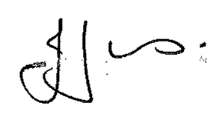 Julie JonesTown ClerkAGENDA16.36.FG 		PUBLIC SESSIONMembers of the public are invited to question the Council/Committee on local issues, provided they indicate their intention to do so to the Town Clerk by NOON on the day before the meeting. Questions may be answered during this session or deferred for further advice. The Chairman will select the order of the matters to be heard. Each speaker will be limited to a period of three minutes (to a maximum of 15 minutes total public session at the Chairman’s discretion).			Standing Orders will be suspended for fifteen minutes during thePUBLIC SESSION16.37.FG		APOLOGIES		To receive apologies for absence.16.38.FG		DISCLOSABLE PECUNIARY INTERESTSMembers are reminded that they must not participate in the discussion or voting on any matter in which they have a Disclosable Pecuniary Interest and should leave the room prior to the commencement of the debate.16.39.FG		MINUTESTo agree the minutes of a meeting of the Finance and General Purposes Committee held on 21 January 2016. (Enclosed).16.40.FG		INTERNAL AUDIT		To approve the end of year internal auditors report (enclosed)16.41.FG		FINANCIAL REPORTTo receive the income and expenditure report for 1 January to 31 March 2016 (enclosed).16.42.FG    		RISK REGISTER		To approve the financial risk register (enclosed)16.43.FG		SMALL GRANTS		To consider the following applications for grant aid:Methodist ChurchTrue Gold RadioRBL Women’s SectionMarket Drayton Day CentreMarket Drayton Senior EnterpriseNeighbourhood Policing16.44.FG		HONORARY TOWNSMAN CRITERIATo review the criteria for awarding Honorary Townsman (enclosed)